ACUERDO ADMINISTRATIVOEn la ciudad de Mérida, Yucatán, siendo las quince horas con cincuenta minutos, del día veintinueve de octubre del año dos mil dieciocho, encontrándose reunidos los integrantes del Pleno del Instituto Estatal de Transparencia, Acceso a la Información Pública y Protección de Datos Personales, las Licenciadas en Derecho, María Eugenia Sansores Ruz y Susana Aguilar Covarrubias y el Maestro en Derecho, Aldrin Martín Briceño Conrado, Comisionada Presidente y Comisionados, respectivamente, emiten el presente acuerdo administrativo de conformidad con los siguientes antecedentes y considerandos:CONSIDERANDOSPRIMERO.- Que de conformidad con el artículo 10 y 14 de la Ley de Transparencia y Acceso a la Información Pública del Estado de Yucatán, el Instituto Estatal de Transparencia, Acceso a la Información Pública y Protección de Datos Personales es un organismo público autónomo, especializado, independiente, imparcial y colegiado, con personalidad jurídica y patrimonio propios, con plena autonomía técnica de gestión, capacidad para decidir sobre el ejercicio de su presupuesto y determinar su organización interna, responsable de garantizar el ejercicio de los derechos de acceso a la información y protección de datos personales conforme a los principios y bases establecidos en el artículo 6o. de la Constitución Política de los Estados Unidos Mexicanos, así como lo dispuesto en la Constitución Política del Estado de Yucatán, la Ley general, esta ley y demás disposiciones normativas aplicables, mismo que se encuentra integrado por el pleno y las unidades administrativas que determine el reglamento interior de conformidad con la disponibilidad presupuestal.SEGUNDO.- Que de acuerdo a la fracción VIII del artículo 15 de la Ley de Transparencia y Acceso a la Información Pública del Estado de Yucatán, serán atribuciones del Pleno del Instituto, las demás que le confiera el reglamento interior y otras disposiciones legales y normativas aplicables.TERCERO.- Que de conformidad con el artículo 9 fracción XXXVIII del Reglamento Interior del Instituto Estatal de Transparencia, Acceso a la Información Pública y Protección de Datos Personales, el Pleno es el encargado de aprobar la creación o modificación de las partidas presupuestales cuando así se requiera.CUARTO.- Que de conformidad con lo dispuesto en el artículo 103 de la Ley de Presupuesto y Contabilidad Gubernamental del Estado de Yucatán, los Organismos Autónomos, a través de sus órganos competentes podrán autorizar adecuaciones a sus respectivos presupuestos, siempre que permitan un mejor cumplimiento de los objetivos y de los resultados de los programas y proyectos de inversión a su cargo. QUINTO.- El artículo 99 de la Ley de Presupuesto y Contabilidad Gubernamental del Estado de Yucatán, a la letra establece:“…Artículo 99.- Las adecuaciones presupuestales comprenderán:I.- Modificaciones a la estructura presupuestal administrativa, funcional y programática, y económica;II.- Modificaciones a los calendarios de presupuesto, yIII.- Ampliaciones y reducciones líquidas al Presupuesto de Egresos o a los flujos de efectivo correspondientes…”SEXTO.- Con fecha 29 de octubre del año en curso, se recibió en la Coordinación de Apoyo Plenario, el memorándum número D.A.INAIP/061/2018, suscrito por la Directora de Administración y Finanzas (Anexo Único)  en el cual solicita, de conformidad con lo instruido por el Pleno, la siguiente adecuación:Lo anterior obedece a las necesidades propias del Pleno para efectos que se cuenten con recursos suficientes, para cubrir los gastos que se originen en el desarrollo de las actividades tendientes a cumplir con las atribuciones del mismo.Del análisis minucioso realizado a la información recibida, así como de lo anteriormente expuesto y fundado, el Pleno del Instituto Estatal de Transparencia, Acceso a la Información Pública y Protección de Datos Personales emite el siguiente:ACUERDOPRIMERO.- Se procede a adecuar el calendario de ejecución del gasto de los programas y/o proyectos antes referidos, así como de las diversas partidas que integran el presupuesto de egresos autorizado para el ejercicio 2018, en los términos propuestos por la Unidad Administrativa responsable del gasto institucional, anteriormente citada, por concepto de viáticos del Pleno del Inaip Yucatán.SEGUNDO.- Remítase a la Directora de Administración y Finanzas del Instituto Estatal de Transparencia, Acceso a la Información Pública y Protección de Datos Personales, copia del presente acuerdo, lo anterior para que en el ejercicio de sus funciones se sirva en dar trámite oportuno al presente acuerdo.TERCERO.- Publíquese en el sitio de Internet de este órgano garante y cúmplase.Así lo acordó y firma el Pleno del Instituto:(RÚBRICA)Anexo único del acuerdo del Pleno de fecha 29 de octubre de 2018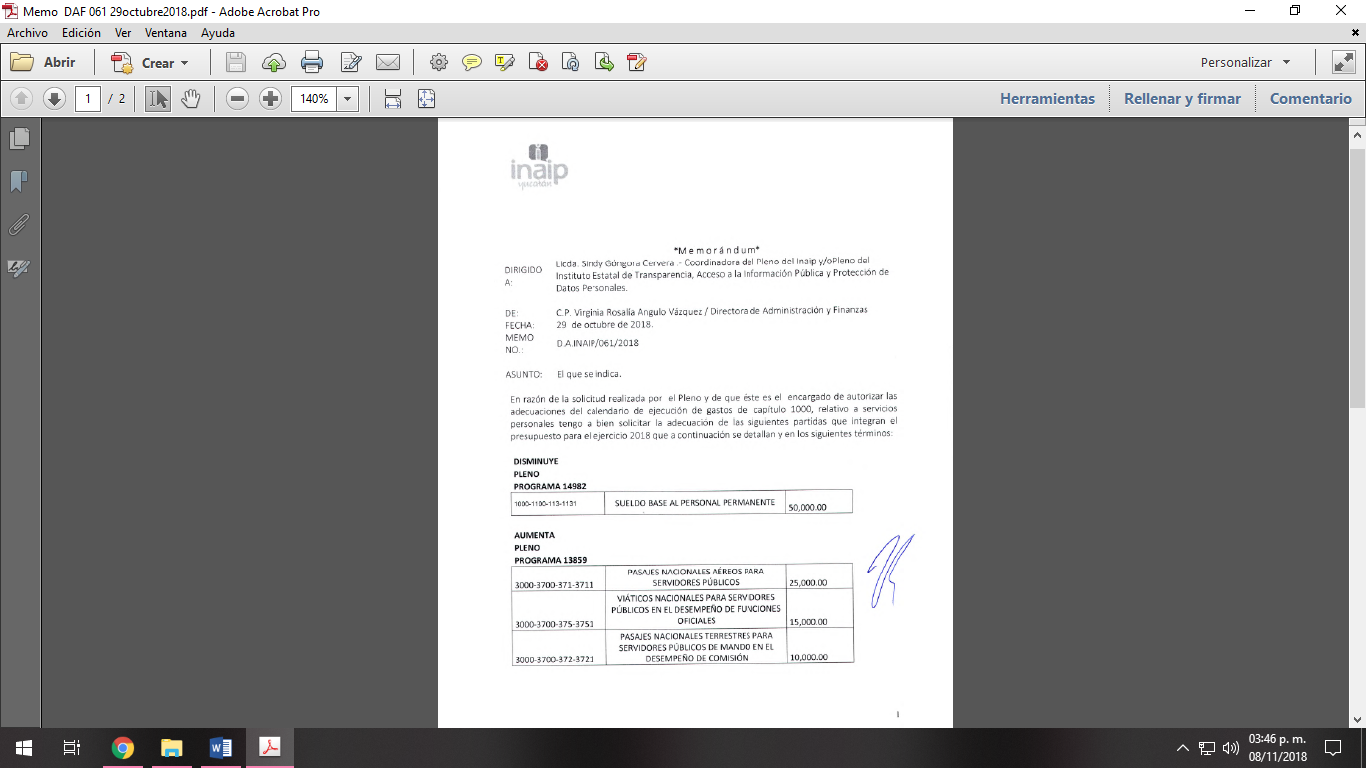 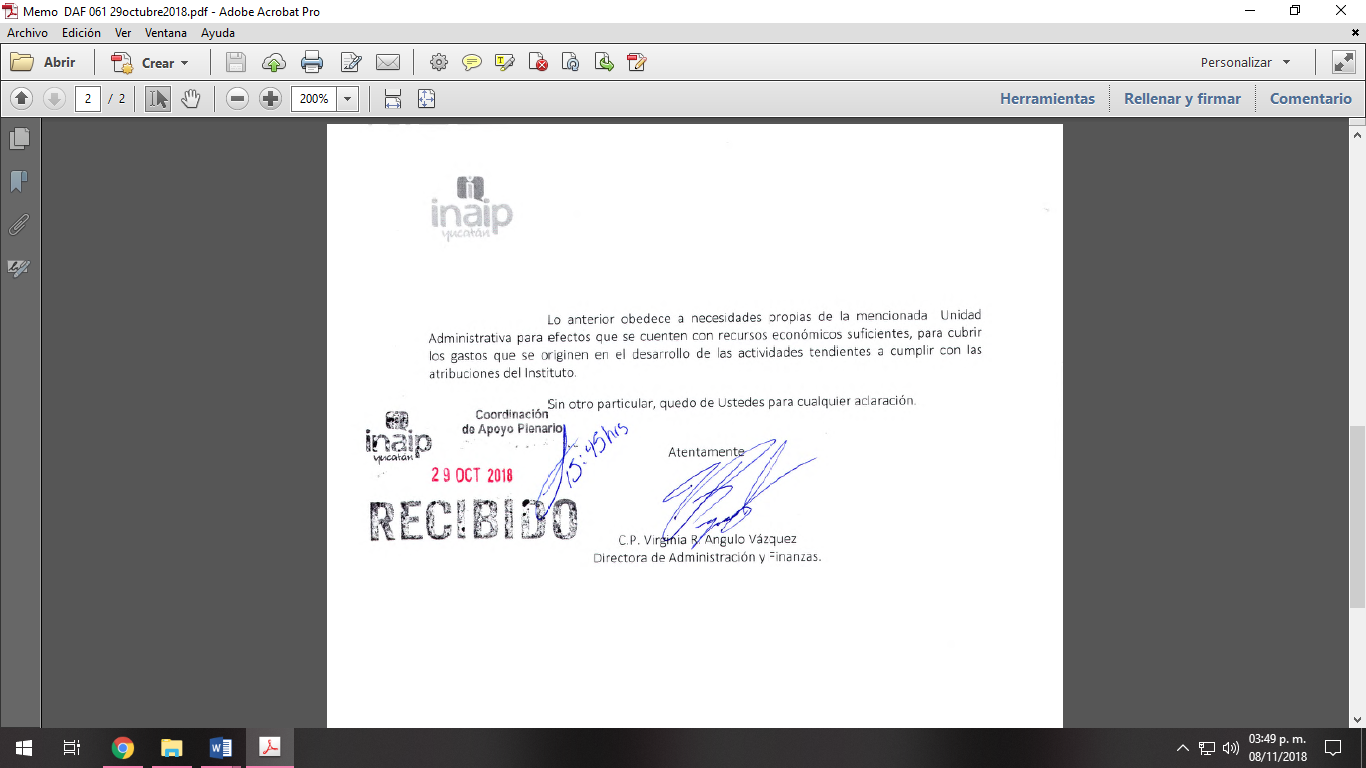 DISMINUYEPLENOPROGRAMA 149821000-1100-113-1131SUELDO BASE AL PERSONAL PERMANENTE           50,000.00 AUMENTAPLENOPROGRAMA 138593000-3700-371-3711PASAJES NACIONALES AÉREOS PARA SERVIDORES PÚBLICOS             25,000.00 3000-3700-375-3751VIÁTICOS NACIONALES PARA SERVIDORES
PÚBLICOS EN EL DESEMPEÑO DE FUNCIONES
OFICIALES             15,000.00 3000-3700-372-3721PASAJES NACIONALES TERRESTRES PARA
SERVIDORES PÚBLICOS DE MANDO EN EL
DESEMPEÑO DE COMISIÓN  10,000.00 LICDA. MARÍA EUGENIA SANSORES RUZCOMISIONADA PRESIDENTELICDA. MARÍA EUGENIA SANSORES RUZCOMISIONADA PRESIDENTE(RÚBRICA)LICDA. SUSANA AGUILAR COVARRUBIAS COMISIONADA(RÚBRICA)M.D. ALDRIN MARTÍN BRICEÑO CONRADOCOMISIONADO